Knowledge Sheet                                            Geography  World War 1              Cycle B                                 UKS2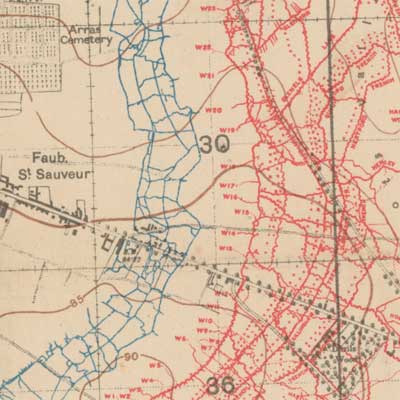 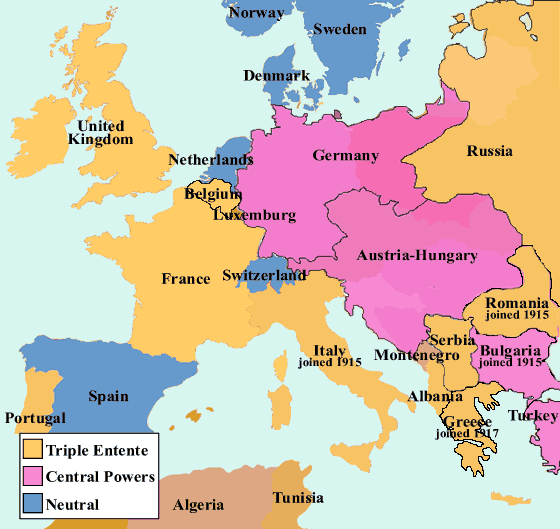 